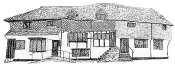 Midhurst Town CouncilA Meeting of the Planning and Infrastructure Committee took place at 7.00pm on Monday 13th November 2023in the Town Council offices, The Old Library, Knockhundred Row, MidhurstMINUTESPresent: Cllr D Coote (Chairman), Cllr Fraser, Cllr G McAra, Cllr D Merritt, Cllr J Travers and Cllr R Watts.In Attendance: J Brown-Fuller (Acting Town Clerk) Malisa-Jo Haywood (Deputy Clerk) and three members of the public.P/119/23 Chairman’s Announcements: None. P/120/23 - Apologies for Absence:  Cllr M Facer and Cllr A Lambert sent their apologies.P/121/23 - Declarations of Interest: None.P/122/23 - The minutes of meeting held on 23rd October 2023: Excluding one typo, now corrected, the minutes were proposed as an accurate record and agreed by all present.P/123/23 - Matters Arising and Review of Actions from the Minutes of the Meeting held on 23rd October 2023: None.Meeting halted for Public Participation Session.P/124/23 - Public Participation Session: A member of the public addressed the Councillors in regards to a TRO to extend the double yellow line on June Lane to improve safety.  Discussed further in P/128/23.Meeting reconvened.P/125/23 - Planning Applications – Midhurst: 	P/125/23.1  SDNP/23/04284/NMA 3 Church Hill, Midhurst, West Sussex GU29 9NX.  This application was withdrawn by applicant prior to this meeting.	No action to be taken.	P125/23.2  SDNP/23/04333/LIS	Court Green, St Annes Hill, Midhurst, West Sussex, GU29 9NNThe creation of a new parking area, including the extension of the existing tarmac road and realignment of the access gate and garden wall.Decision: The Town Council has no objection to this. P/125/23.3 SDNP/23/04251/HOUS2 Guillards Oak, Midhurst, West Sussex, GU29 9JZSingle storey rear kitchen and w/c extension. Conversion of existing conservatory/utility room to garden room/utility room with raised flat roof. Addition of 1 no. window on the first floor south east elevation.Decision: The Town Council has no objection to this. P/126/23 Tree Applications – Midhurst: 	P/126/23.1 SDNP/23/04194/TCA	Land south of 27 The Wharf, Midhurst, West Sussex, GU29 9PX	Notification of intention to fell 1 no. Sweet Gum (Liquidambar spp) tree (T1)Decision: The Council objects and would like appropriate works to be carried out on the pavement. P/126/23.2 SDNP/23/04362/TPO1 Cavalier Close, Midhurst, West Sussex, GU29 9QWCrown thin by 15% thin 1 no. Pine Tree (T5), subject to 86/00684/TPO.Decision: The Council has no objection to this.P/127/23 Decisions - To review decisions of previous applications: None.P/128/23 June Lane TROThe Council has no objections to this and would be happy to support this application.Action: A copy of these minutes are to be sent to applicant in support of their TRO application.P/129/23 Late Items P/129/23.1 Cllr McAra raised the naming of the Brickworks development in Midhurst.  Bellway Homes, the developer, have named this site as Thornley Grange with no prior consultation with the local council.  Cllr Gordon thinks this has no reflection of the old brickworks site or local area.  Suggested names for the site or road names that were raised: Cowdray Heath or using the name Whites in recognition of the Midhurst White brick previously made there – Whites Fields or similar.Chairman Cllr Watts would like this to be put on the agenda for the next Planning Meeting but happy for a dialogue to be started with Bellway Homes. Action: Letter to Bellway Homes to raise the issue of the name Thornley Grange and request consultation in this and road naming.P/129/23.2 It was noted that the bin outside Tescos has disappeared.  Action: Contact CDC to request bin to be installed. P/129/23 Matters of Report: Decisions cannot be made under this item; it is for information only.	There were no matters of report. P/130/23 Date of Next Meeting – 7.00pm, 27th November 2023.The Meeting ended at    7.28    pmSigned: .............................................  Date: ........................... Chairman